ALFRISTON PARISH COUNCILwww.alfristonparishcouncil.org.ukCLERK TO THE COUNCIL								11 Highfield Road	    Victoria Rutt										Horam East SussexTel: 01323 870212									TN21 0EDE-mail: alfristonpc01@btconnect.com						Minutes of a Strengthening Local Relationships (SLR) meeting held at The Star Inn, Alfriston on Friday 17th August 2018 at 08:45Present:Cllr Jen Watkins – Chair of Alfriston Parish CouncilIan Johnson – Traffic & Safety Manager, East Sussex County Council Thomas Lee - East Sussex Highways Steward	Stephen Shing – Councillor from East Sussex County CouncillorIn attendance:Victoria Rutt - Parish Clerk  Apologies         Apologies for absence were accepted from Cllr Keith Halliday and Cllr Nick White.   Minutes of meeting held on 27th April 2018The minutes of the meeting held on Friday 27th April 2018 were approved as a true and accurate record.  Matters arising from previous minutesMr Lee confirmed that the give way signs at Highandover have been given a clean and are now more visible. Mr Lee confirmed that he had looked at the pothole repair in Market Square and has again reported the leak, as has the Clerk. Clerk will check to see if the pedestrian speed warning sign has been installed at Kingsride, Mr Johnson has made a request for one.   Paviors in North StreetMr Lee confirmed that this work has been completed.    Kerb stone in Kings RideClerk reported that a number of kerb stones have been moved at the bottom on Kings ride, they have been stacked against the fence. Mr Lee confirmed he would go and look at this after the meeting and get it actioned.  Grass cutting at Whiteway Clerk reported that this was completed the day prior to the meeting.  Road signs in Sloe LaneCllr Watkins and the Clerk updated that a number of residents living in Sloe Lane have raised a number of issues. The first issue is the entrance to Sloe Lane [next to the exit of the car park], the warning sign for a dead end is not visible due to the vegetation being overgrown and the pole being bent to the left. Clerk showed Mr Lee a picture. Mr Lee confirmed he can get this sign fixed so it is more visible and vegetation cut back. The second issue is that residents would like a ‘No through road except for cars’ sign installed at the other entrance to Sloe Lane. Mr Johnson confirmed that this can’t happen as it is a through road and in order to put a traffic order on the road to prevent larger vehicles you need a good reason and evidence. Thirdly, the residents have enquired about having bollards installed to protect their flint walls from vehicles turning and causing damage. Mr Johnson confirmed that ESCC would not install these bollards as they have no obligation to protect private property. Residents can look at doing this themselves but they would be liable for any damage done to cars by the bollards, and the bollards could fall and cause damage to the wall anyway. Clerk will report this back to Cllr Adcock who will inform the residents of these discussions.  Any other business No any other business. Date of next meetingFriday 23rd November 2018 at 08:45 in the Library Room, Star Inn, Alfriston. Signed  	Victoria Rutt – Parish Clerk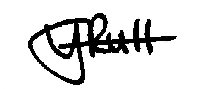 